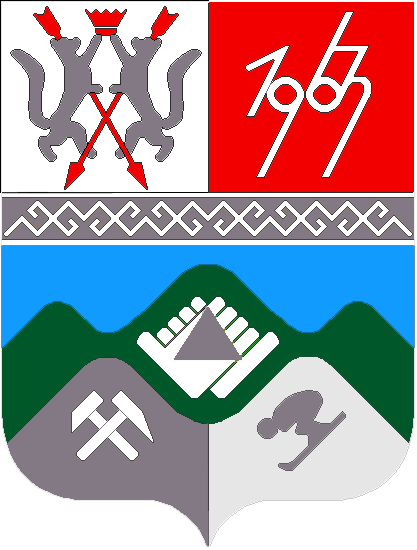 КЕМЕРОВСКАЯ ОБЛАСТЬТАШТАГОЛЬСКИЙ МУНИЦИПАЛЬНЫЙ РАЙОНАДМИНИСТРАЦИЯ ТАШТАГОЛЬСКОГО МУНИЦИПАЛЬНОГО РАЙОНАПОСТАНОВЛЕНИЕот «18»  _февраля_  2019 г.  №  183-пОб утверждении Положения о добровольной пожарной дружине на территории Таштагольского муниципального районаВ соответствии с федеральными законами от 21.12.1994 года №68-ФЗ «О пожарной безопасности», от 06.05.2011 N 100-ФЗ "О добровольной пожарной охране", Распоряжением Губернатора Кемеровской области от 10.12.2012 N 114-рг (ред. от 03.10.2014) "Об утверждении Примерного положения о муниципальной пожарной охране", администрация Таштагольского муниципального района постановляет:1. Утвердить прилагаемое Положение о добровольной пожарной дружине на территории Таштагольского муниципального района.	2. Пресс-секретарю Главы Таштагольского муниципального района (Кустова М.Л.) настоящее постановление разместить на официальном сайте Таштагольского муниципального района в информационно - телекоммуникационной сети «Интернет».3. Контроль за исполнением данного постановления возложить на И.о Заместителя Главы Таштагольского муниципального района А.В. Гришукова.  4. Постановление вступает в силу с момента его подписания.Глава Таштагольского муниципального района                                                             В.Н. Макута   		 Утверждено постановлением администрации  Таштагольского муниципального района                                                                 от «18»  _февраля_  2019 г.  №  183-пПоложение о добровольной пожарной дружине на территории Таштагольского муниципального района.1. Общие положенияНастоящее Положение определяет порядок организации добровольной пожарной дружины и ее работы на территории Таштагольского муниципального района.1.1. Добровольная  пожарная   дружина (далее ДПД) -   территориальное   или объектовое подразделение добровольной пожарной охраны,  принимающее участие в профилактике пожаров и (или) участие в тушении пожаров  и проведении  аварийно-спасательных  работ,  оснащенное   первичными средствами пожаротушения, пожарными мотопомпами  и  не  имеющее  на вооружении  пожарных  автомобилей  и  приспособленных  для  тушения пожаров технических средств. ДПД осуществляет свою деятельность через добровольных пожарных, которые непосредственно участвуют на добровольной основе в деятельности по предупреждению и тушению пожаров на территории Таштагольского муниципального района.	1.2 Добровольный пожарный - физическое лицо, являющееся членом или участником общественного объединения пожарной охраны и принимающее на - безвозмездной основе участие в профилактике и (или) тушении пожаров и проведении аварийно-спасательных работ.	1.3 Добровольная пожарная охрана - объединение, цель которого участие в профилактике и (или) тушении пожаров и проведении аварийно-спасательных работ соответственно на территориях городских и сельских поселений, межселенных территориях (территориальные добровольные пожарные команды или территориальные добровольные пожарные дружины) или в организациях (добровольные пожарные команды или добровольные пожарные дружины).1.4  Участие в ДПД является формой социально значимых работ.1.5  Реализация принятых в установленном порядке норм и правил по предотвращению пожаров, спасению людей и имущества от пожаров, являющихся частью комплекса мероприятий по организации пожаротушения осуществляется добровольными пожарными из числа жителей населенного пункта в возрасте не моложе 18 лет.1.6 ДПД создается, реорганизуется и ликвидируется на основании постановления Главы Таштагольского муниципального района.	1.7 Участие  в  тушении  пожаров и проведении аварийно-спасательных работ - деятельность добровольных пожарных по предотвращению  возможности  дальнейшего  распространения  огня   и созданию условий для его ликвидации имеющимися силами и средствами;		1.8 Участие в профилактике пожаров - деятельность  добровольных пожарных по реализации превентивных мер, направленных на исключение возможности возникновения пожаров и ограничение их последствий;		1.9 Работник добровольной пожарной охраны - физическое лицо вступившее в трудовые отношения с юридическим лицом - общественным объединением пожарной охраны;		1.10  Статус добровольного пожарного - совокупность прав и свобод, гарантированных государством, и обязанностей и ответственности добровольных пожарных, установленных настоящим Федеральным законом и иными нормативными правовыми актами Российской Федерации, нормативным и правовыми актами субъектов Российской Федерации, муниципальными правовыми актами, уставом добровольной пожарной команды или добровольной пожарной дружины либо положением о добровольной пожарной команде или добровольной пожарной дружине.2. Организация добровольной пожарной дружины2.1 Учредителями добровольной пожарной дружины могут выступать физические лица из числа работников организации с согласия собственника имущества организации.2.2. Участниками добровольной пожарной дружины могут быть добровольные пожарные из числа работников организации.2.3. Управление добровольной пожарной дружиной и ее имуществом осуществляется руководителем добровольной пожарной дружиной, который назначается на должность и освобождается от должности решением ее учредителя (учредителей).2.4. Руководитель добровольной пожарной дружины имеет право совещательного голоса при учредителе (учредителях).2.5 Дружина осуществляет деятельность без использования пожарных машин.2.6. Учет фактического времени несения службы (дежурства) добровольной пожарной дружины, а также проведения мероприятий по предупреждению пожаров осуществляется старшим добровольной пожарной дружины.2.7. Порядок несения службы в дружине определяется старшим, исходя из обеспечения реализации в полном объеме поставленных задач.2.8. Для своевременного реагирования на пожары старшим добровольной пожарной дружины определяются порядок сбора добровольных пожарных и способ их доставки к месту пожара.2.9. Личный состав добровольной пожарной дружины, участвовавший в тушении пожара, действовавший в условиях крайней необходимости и (или) обоснованного риска, от возмещения причиненного ущерба освобождается.2.10 Личный состав добровольной пожарной дружины, участвовавший в тушении пожара, действовавший в условиях крайней необходимости и (или) обоснованного риска, от возмещения причиненного ущерба освобождается.При тушении пожара личный состав добровольной пожарной дружины должен принимать меры по сохранению вещественных доказательств и имущества.3. Задачи и функции3.1 На добровольных пожарных возлагаются следующие основные задачи: участие в предупреждении пожаров; участие в тушении пожаров.3.2 В соответствии с возложенными задачами члены ДПД осуществляют следующие основные функции:3.2.1 Общественный контроль за соблюдением в населенном пункте мер пожарной безопасности;3.2.2 Участие в обучении детей дошкольного возраста, учащихся образовательных учреждений, работоспособного населения и пенсионеров мерам пожарной безопасности, а также в осуществлении их подготовки к действиям при возникновении пожара;3.2.3 Проведение противопожарной пропаганды;3.2.4 Обеспечение боевой готовности дружины к тушению пожаров;3.2.5 Контроль за исправным состоянием и содержанием в надлежащем виде противопожарного водоснабжения, за исправным состоянием первичных средств пожаротушения и готовностью их к применению;3.2.6 Контроль за исправным состоянием и боеготовностью имеющейся пожарной и приспособленной к пожаротушению техники;3.2.7 Вызов пожарных частей в случае возникновения пожара и принятие немедленных мер к тушению возникшего пожара с использованием имеющихся сил и средств, с привлечением местного населения, техники.4. Исключение из числа добровольных пожарных4.1 Добровольные пожарные могут быть  исключены из реестра по следующим основаниям:-по собственному желанию согласно письменному заявлению;-в связи с переменой места жительства или места работы;-по состоянию здоровья, не позволяющему работать в пожарной охране;-за невыполнение или ненадлежащее выполнение обязанностей добровольного пожарного.5. Обязанности добровольных пожарных	На добровольных пожарных возлагаются обязанности:	5.1 Добровольный пожарный должен обладать необходимыми пожарно-техническими знаниями в объеме, предусмотренном соответствующей программой профессионального обучения добровольных пожарных.		5.2 Во время несения службы (дежурства) в соответствии с графиком дежурства добровольных пожарных, принимающих участие в профилактике пожаров и (или) участие в тушении пожаров и проведении аварийно- спасательных работ, прибывать к месту вызова при получении сообщения о пожаре или о чрезвычайной ситуации, принимать участие в профилактике пожаров и (или) участие в тушении пожара и проведении аварийно - спасательных работ и оказывать первую помощь пострадавшим.	5.3 Нести службу (дежурство) в соответствии с графиком дежурства, согласованным с руководителем организации по месту работы или учебы добровольного пожарного в случае включения добровольного пожарного в указанный график дежурства в рабочее или учебное время и утвержденным соответственно руководителем добровольной пожарной команды или добровольной пожарной дружины.	5.4 Соблюдать установленный порядок несения службы (дежурства) в расположении добровольной пожарной команды или добровольной пожарной дружины, дисциплину и правила охраны труда в пожарной охране.	5.5 Содержать в исправном состоянии снаряжение пожарных, пожарный инструмент, средства индивидуальной защиты пожарных и  пожарное оборудование.	5.6 Выполнять законные распоряжения руководителя добровольной пожарной команды или добровольной пожарной дружины и руководителя тушения пожара.6. Права Добровольных пожарных		6.1 На защиту жизни и здоровья при исполнении ими обязанностей, связанных с осуществлением ими деятельности в добровольной пожарной команде или добровольной пожарной дружине.	6.2 Возмещение вреда жизни и здоровью, причиненного при исполнении ими обязанностей, связанных с осуществлением ими деятельности в добровольной пожарной команде или добровольной пожарной дружине, в порядке, установленном законодательством Российской Федерации.	6.3 Информирование о выявленных нарушениях требований пожарной безопасности органов местного самоуправления и (или) организаций, соответствующих территориальных подразделений Государственной противопожарной службы.	6.4 Внесение в органы местного самоуправления и организации предложений по повышению уровня пожарной безопасности на территориях муниципальных образований и в организациях.	6.5 Работники добровольной пожарной охраны и добровольные пожарные, принимающие непосредственное участие в тушении пожаров, обеспечиваются средствами индивидуальной защиты пожарных и снаряжением пожарный, необходимыми для тушения пожаров, в порядке, установленном федеральным органом исполнительной власти, уполномоченным на решение задач в области пожарной безопасности».7. Финансовое и материально-техническое обеспечение7.1 Финансовое и материально-техническое обеспечение подразделений (дружин, команд) добровольной пожарной охраны осуществляется за счет средств местных бюджетов, средств организаций, в которых созданы эти подразделения (дружины, команды), средств объединений пожарной охраны, а также других источников финансирования.	7.2 Органы местного самоуправления за счет средств соответствующих бюджетов вправе в порядке, установленном органами местного самоуправления, возмещать работникам добровольной пожарной охраны и добровольным пожарным, привлекаемым к участию в тушении пожаров и проведении аварийно- спасательных работ, расходы, связанные с использованием личного транспорта для выполнения задач добровольной пожарной охраны либо проездом на всех видах общественного транспорта (кроме такси) к месту пожара и обратно, а также обеспечивать бесплатное питание добровольных пожарных и работников добровольной пожарной охраны в период исполнения ими своих обязанностей.		7.3 Члены добровольной пожарной охраны, входящие в состав боевых расчетов, обеспечиваются бесплатно, за счет местных администраций (организаций, общественных объединений), комплектами спецодежды для участия в тушении пожаров.		7.4 Органы местного самоуправлении, в том числе поселений (организации, общественные объединения) предоставляют подразделению добровольной пожарной охраны в безвозмездное пользование здания (помещения) в соответствии с действующим законодательством, а также снаряжение, необходимое для осуществления их деятельности.8. Обучение		8.1 Специальное первоначальное обучение и повышение квалификации членов ДПД осуществляется на договорной основе в базовом центре КОУМЦ по ГО и ЧС г. Кемерово.		8.2 Учебные занятия с членами ДПД проводятся в свободное от основной работы время.